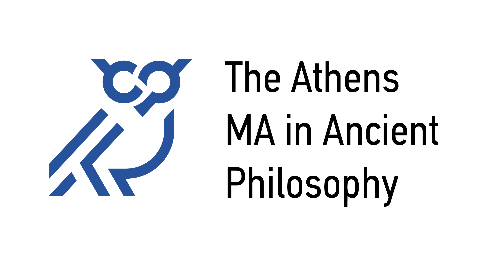 Academic Calendar 2023-24Winter SemesterSpring SemesterExpected arrival of students25 SeptemberClasses start2 October12 FebruaryPublic Holidays 
or no classes28 October (National Holiday)
16-17 November21 February
18 March (Green Monday)
25 March (National Holiday)Christmas/Easter break23 December – 7 January 29 April – 12 MayClasses end12 January24 MaySubmission of essays 
or Exams week29 January – 2 February3-7 JuneSummer Term
(Thesis preparation)10 June – 27 SeptemberThesis submission30 September